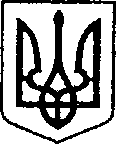 УКРАЇНАЧЕРНІГІВСЬКА ОБЛАСТЬМІСТО НІЖИН	М І С Ь К И Й  Г О Л О В А	Р О З П О Р Я Д Ж Е Н Н Явід 28 січня 2021 р.	 		 м. Ніжин				№33                              Про утворення робочої групищодо визначення розміру фінансування соціальних проектів суб’єктами господарювання, що розміщені на територіїНіжинської територіальної громадиВідповідно до статей 42, 59, 73 Закону України «Про місцеве самоврядування в Україні», ст. 177 Господарського кодексу України, рішення Ніжинської міської рад від 24.12.2020р. №52-4/2020 «Про затвердження типового договору про соціальне партнерство», рішення Ніжинської міської ради від 22.05.2019 року №10-55/2019 «Про утворення управління комунального майна та земельних відносин Ніжинської міської ради Чернігівської області та затвердження Положення про управління комунального майна та земельних відносин Ніжинської міської ради Чернігівської області», з метою створення сприятливих умов для соціально-економічного розвитку населених пунктів Ніжинської територіальної громади: 1. Утворити робочу групу щодо визначення розміру фінансування соціальних проектів суб’єктами господарювання, що розміщені на території Ніжинської територіальної громади (далі – робоча група) у складі:1.1. Грозенко І.В. – заступника міського голови з питань діяльності виконавчих органів ради, голови робочої групи;1.2. Онокало І.А. – начальника управління комунального майна та земельних відносин Ніжинської міської ради, заступника голови робочої групи;1.3. Луговик М.В. – головного спеціаліста відділу земельних відносин управління комунального майна та земельних відносин Ніжинської міської ради, секретаря робочої групи;1.4. Леги В.О. – начальника відділу юридично-кадрового забезпечення апарату виконавчого комітету Ніжинської міської ради, члена робочої групи;1.5. Гавриш Т.М. – начальника відділу економіки та інвестиційної діяльності виконавчого комітету Ніжинської міської ради, члена робочої групи.	2. Засідання робочої групи вважати правомочним за присутності не менше половини членів комісії.		2.1. На період відсутності голови робочої групи з поважних причин його повноваження здійснює заступник голови робочої групи.	2.2. На період відсутності секретаря робочої групи його повноваження здійснює представник управління комунального майна та земельних відносин Ніжинської міської ради. 	2.3. На період відсутності одного із членів робочої групи з поважних причин  його повноваження здійснює представник відповідного виконавчого органу Ніжинської міської ради, виконавчого органу виконавчого комітету Ніжинської міської ради.2.4. Рішення робочої групи вважати прийнятим, якщо за нього проголосувало більше половини її членів присутніх на засіданні робочої групи. За результатами засідання робочої групи готується договір про соціальне партнерство з суб’єктом господарювання, що розміщений на території Ніжинської територіальної громади та подається на підпис міському голові                       м. Ніжина.3. Управлінню комунального майна та земельних відносин Ніжинської міської ради (Онокало І.А.) забезпечити оприлюднення даного розпорядження на офіційному сайті Ніжинської міської ради.4. Контроль за виконанням даного розпорядження покласти на  заступника міського голови з питань діяльності виконавчих органів ради Грозенко І.В. Міський голова                                                                        Олександр КОДОЛА